Муниципальное автономное дошкольное образовательное учреждениедетский сад № 14 г. Липецка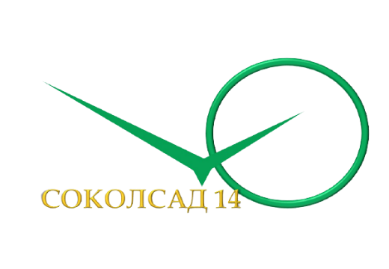  «Особенности работы с родителями воспитанников с задержкой психического развития до зачисления в специализированную группу»ПодготовилаУчитель - дефектолог Красных Н.Ю.2022г.Слайд 2Как правило, первыми обращают внимание на неполадки в детском развитии педагоги, работающие с ребёнком. Именно они пытаются оказать какую-то помощь (если могут), направить семью к специалистам, если сами справиться с трудностями всё же не в силах. И вот тут-то как раз появляется тот самый камень преткновения: родители отказываются обращаться к кому бы то ни было, утверждая, что с их ребёнком всё в порядке. Это в лучшем случае, а в худшем – обвиняя всех и вся в предвзятом отношении, в нелюбви, в профессиональной непригодности, в личной неприязни и т.д., и т.п. И, как ни прискорбно это звучит, либо стремление помочь ребёнку пропадает на корню (педагоги просто, «махнув на всё рукой», оставляют семью в покое и пускают ситуацию на самотёк).Слайд 3       Конечно, большинство родителей прекрасно видят такие проблемы.  Другое дело, что далеко не все хотят их замечать, говорить о них и что-то делать для их преодоления.       Причин этому может быть огромное множество:Кто-то догадывается о трудностях, но не имеет достаточно собственных знаний и информации извне (от тех же педагогов), для того, чтобы обратить на них пристальное внимание.Кто-то, отлично понимая, что не всё в порядке, предпочитает закрывать на это глаза из-за простого нежелания признаться себе в том, что проблема всё же есть, и ею надо заниматься (кстати, не всегда это происходит осознанно, чаще – бессознательно, просто такая защитная реакция).Бывает, что родители, видя проблемы ребёнка, не хотят верить в их существование и ищут любые, даже мизерные, доказательства их незначительности. Оно и понятно – ведь для каждого из нас своё дитя кажется самым лучшим. А кто-то вообще элементарно не хочет ничего делать, прикладывать усилия, надеясь, что «само рассосётся» (потому что это требует довольно существенных как временных, так и физических, умственных, моральных и иногда материальных затрат).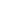 Слайд 4        Поэтому первейшая и главнейшая задача педагогов – это показать родителям, что определённые проблемы в обучении, развитии ребёнка существуют на самом деле, и мотивировать как можно скорее начать их решать всеми возможными методами. Этот шаг – самый важный, и без него движение дальше по пути помощи ребёнку просто невозможно. 	Как же педагогам сделать так, чтобы родные ребёнка, наконец поняли, что трудности его – реальны, а не выдуманы, и вызвать у них жгучее желание в кратчайшие сроки обратиться за помощью в ПМПК? Во-первых, не стоит умалчивать о том, что вас беспокоит. Часто случается, что педагоги не спешат рассказывать мамам и папам воспитанников, как на самом деле у тех обстоят дела, так как не хотят их расстраивать или думают, что родители и сами всё прекрасно понимают.  Поэтому, пока не будет открытым текстом сказано, в чём именно и какие неполадки у ребёнка, каких-либо конкретных шагов родители не сделают!Для этого следует знакомить родителей с требованиями, предъявляемыми к уровню освоения образовательной программой (т.е. они должны иметь чёткое представление, что нужно освоить ребёнку). Воочию убедиться в том, что ребёнок отстаёт в усвоении программы, родителям помогает присутствие на некоторых занятиях. Поняв требования педагога, послушав ответы других детей, самостоятельно сравнив их с тем, как отвечает собственный ребёнок, мамы и папы могут лучше увидеть проблему.Да, детей нельзя сравнивать с другими. Но здесь не идёт речь о том, хуже ребёнок других или нет. Здесь речь о том, адекватна ли программа, по которой занимается ребёнок, его возможностям и способностям. Конечно, очень важно сказать не только о недостатках, но и о достоинствах ребёнка (в первую очередь – о достоинствах!). Это поможет в установлении доверительных отношений с родителями и, в конечном итоге, в достижении положительных результатов педагогического сопровождения воспитанника.        Во-вторых, обязательно привлекайте родителей к обсуждению проблем ребёнка, поиску средств для их преодоления и к оказанию непосредственной помощи ему. Если вы будете стараться в одиночку, то велика вероятность, что ваши усилия не будут оценены по достоинству. Напротив, может случиться и так, что вас обвинят в некомпетентности и непрофессионализме.  Поэтому разделяйте ответственность с родителями, чётко оговаривая свои и их конкретные действия по преодолению трудностей. Здесь нелишним будет подчеркнуть, насколько заботливыми, заинтересованными, любящими и неравнодушными они являются, и как сильно в их участии нуждается ребёнок. 	В-третьих, необходимо дать родителям полную и достоверную информацию о ПМПК, процедуре обследования  и перспективах после его прохождения. Очень многие мамы и папы не соглашаются обращаться в ПМПК, так как слышали от кого-то (как правило, совершенно некомпетентного в данных вопросах), что все дети, прошедшие такую диагностику, награждаются ярлыком «дурачок», непременно отправляются в коррекционные школы, и получение дальнейшего образования становится для них невозможным.        На самом деле после обследования ребёнка специалисты комиссии не ставят никаких диагнозов, а дают рекомендации о том, какая образовательная программа будет под силу ребёнку (то есть которую он сможет успешно освоить). Слайд 5         После того как ребенку поставлен диагноз задержка психического развития, перед семьей встают вопросы: «Что будет дальше? Как себя вести с ребенком? Сможет ли ребенок адаптироваться?» и многие другие.Проблема воспитания и развития ребенка с ЗПР чаще всего становится причиной глубокой и продолжительной социальной, эмоциональной, моральной и психологической дезадаптации всей семьи. Родителям таких детей приходится особым образом организовывать жизнь семьи. Многочисленными исследованиями выявлено, что родители данной категории детей испытывают эмоциональное напряжение, тревогу, чувство вины, обиды, находятся в хроническом стрессовом состоянии, испытывают трудности семейного взаимодействия.Слайд 6        Специалисты нашего детского сада работая с родителями, воспитывающими ребенка с задержкой психического развития, ставят перед собой следующие задачи: - оказать квалифицированную поддержку родителям; - помочь близким взрослым создать комфортную для развития ребенка семейную среду; - создать условия для активного участия родителей в воспитании и обучении ребенка; - формировать адекватные взаимоотношения между взрослыми и их детьми.Слайд 7       Первоначально работу с родителями мы начинаем выстраивать с индивидуальных консультаций специалистов: педагога - психолога, учителя – дефектолога и учителя - логопеда, основной задачей которых является информирование родителя об особенностях возрастного и функционального развития ребенка данного возраста, индивидуальных особенностях конкретного ребенка, трудностях в его развитии и его сильных сторонах. Слайд 8       Так же с целью педагогической поддержки и повышения компетенции родителей в вопросе развития детей с особыми образовательными потребностями мы предлагаем им воспользоваться интернет ресурсами созданными детским садом.  Там родители могут найти консультации на тему развития и воспитания детей с особыми образовательными потребностями, посмотреть видео занятия, задать вопрос специалисту, а также совершить онлайн – экскурсию и также мы практикуем и очную экскурсию в группу, знакомство с воспитателями и учителем дефектологом, кабинетами специалистов, которые насыщены разнообразными средствами обучения, дидактическими материалами, пособиями для коррекции и системного развития разных сфер ребенка с ОВЗ.Слайд 9В рамках консультационного центра детского сада родители могут получить не только психолого – педагогическую, консультационную и методическую помощь по развитию ребенка с ЗПР, но и посетить занятие со специалистом как в очной, так и в дистанционной форме. При этом родитель имеет возможность наблюдать за действиями специалиста, за приемами, способствующими развитию ребенка, управлению его поведением, разрешению конфликтов.После того, как удается сформировать сотрудничество мамы с ребенком на индивидуальных занятиях, появляется возможность проведения подгрупповых занятий. На которое приглашаются родители с детьми (2-3 семьи), где они совместно занимаются психогимнастикой, играми на развитие навыков регуляции поведения, на развитие осознания детьми отрицательных черт характера, игры релаксационной направленности, игры на развитие речи и познавательной сферы ребенка. Психолого-педагогические приёмы, игры, занятия, составляются таким образом, чтобы родитель мог дома самостоятельно заниматься с ребенком. Информация предлагается родителям в рекомендательной форме. Они могут сами выбрать, что для них приемлемо. Такой демократичный стиль общения позволяет эффективней построить деловое сотрудничество в воспитании и развитии ребёнка.Слайд 10         Так же мы предлагаем семьям воспитанников не посещающих специализированную группу включенное онлайн занятие, на котором они могут стать участниками коррекционного занятия.Слайд 11         Одной из наиболее успешных форм взаимодействия с родителями является день открытых дверей. Традиционно день открытых дверей в детском саду проводится в апреле. В рамках «Ассоциации узких специалистов» разрабатывается план проведения мероприятия, в котором отображены наиболее актуальные и волнующие родителей темы.Стоит отметить, что многие родители не могут прийти в детский сад на целый день, поэтому День открытых дверей проходит как в очной форме, так и в дистанционной. Не редкость и очно – заочное участие семей воспитанников, когда родители выборочно посещают мероприятия из плана.В план мероприятий традиционно входят вопросы об особенностях организации деятельности детей с ОВЗ в детском саду, мастер – классы для родителей, экскурсии, посещение занятий. Слайд 12         В апреле 2021 года нами был подготовлен видеоролик «Мой день в детском саду», который вызвал большой интерес как со стороны родителей, посещающих специализированные группы, так и для семей, которые колеблются в выборе образовательной программы для своего ребенка. Слайд 13        Регулярно на мероприятие приглашаются сотрудники центра психолого — педагогической медицинской и социальной помощи, учителя начальных классов, близ лежащих школ, в том числе коррекционной направленности. Что бы создать у родителей четкое представление по какой образовательной траектории будет двигаться их ребенок, а также рассказать о том, что, переходя на следующую ступень образования воспитанник может посещать общеобразовательное учреждение и статус ЗПР снимается полностью либо частично, при условии оказания своевременной помощи специалистов.        Слайд 14         В работе с семьями воспитанников важно показать не только особенности построения коррекционного образовательного процесса детей с ЗПР, но и подчеркнуть таланты воспитанников. Поэтому мы устраиваем выставки творческих работ, творческие вечера, а также обзор участия и побед воспитанников в конкурсах различного уровня.Слайд 15        Сегодня, перед нами стоит сложная задача – привлечь родителей к педагогическому взаимодействию с ребёнком, уйдя при этом от скучных шаблонов. Благодаря использованию представленных форм работы с родителями отмечаются существенные позитивные изменения: в восприятии семейных отношений дошкольником с ЗПР; в осознании своего положения в семейном коллективе; в динамике родительского отношения к детям, которое становится более тёплым, принимающим. Родители более адекватно оценивают состояние своих детей. Получив всесторонние сведения о закономерностях развития, различных моделях воспитания и обучения, особенностях личности и поведения детей, члены семьи более оптимистично оценивают перспективы ребенка с особыми образовательными потребностями.СПАСИБО ЗА ВНИМАНИЕ!Муниципальное автономное дошкольное образовательное учреждениедетский сад № 14 г. ЛипецкаГПСТема:«Особенности работы с родителями воспитанников с задержкой психического развития до зачисления в специализированную группу».ПодготовилаУчитель - дефектолог Красных Н.Ю.2022г.